Stadtteilkonferenz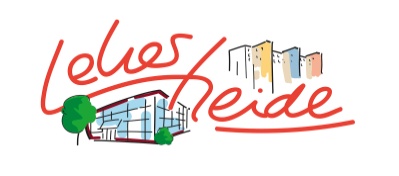 LeherheideHilla Ehmke			 		Manfred RommelMecklenburger Weg 97				Sanddornweg 18 ATel. 64249					Tel. 6003427578  Bremerhaven				27578 BremerhavenStadtteilkonferenz LeherheideLiebe Leherheider Mitbürgerinnen und Mitbürger, 
sehr geehrte Damen und Herren,unsere nächste Stadtteilkonferenz findet stattam Donnerstag, d.18.01.2018 um 18.30 Uhrin der Ferdinand-Lassalle-Straße 101,im Freizeittreff Leherheide  TOP 1Landschaftsbauwerk (Pyramide) an der Hans-Böckler-Str.Beim Bau der Hafenanbindung A 27entsteht durch die Verwendung des Bodenaushubes eine Aussichtsplattform für die Bürgerinnen und Bürger.Über den jetzigen Sachstand und über die Benutzung nach der Fertigstellung wird uns die Projektleiterin, Frau Ute Bartels von der Bremerhavener Gesellschaft für Investitionsförderung und Stadtentwicklung mbH, informieren. TOP 2Verschiedenes und Aktuelles aus dem StadtteilUnter anderem wollen wir einen Ausblick auf das Jahr 2018 werfen. Gibt es Projekte und Aktivitäten für unseren Stadtteil, die wir gemeinsam angehen und verwirklichen wollen?Wir freuen uns auf Ihren Besuch an diesem Abend	 mit freundlichen Grüßen.Hilla Ehmke     Manfred Rommel